ПРОЕКТ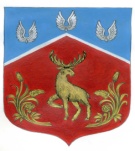 СОВЕТ ДЕПУТАТОВмуниципального образования Громовское сельское поселение муниципального образования Приозерский муниципальный район Ленинградской областиР Е Ш Е Н И Еот _______________                                   № ______О признании утратившим силу решения Совета депутатов от 02.08.2011 г. № 73
 "Об утверждении Положения о муниципальном земельном контроле за использованием и охраной земель и порядка осуществления муниципального земельного контроля"	В связи с вступлением в силу областного закона Ленинградской области
от 31.07.2018 г. № 84-оз "О внесении изменения в статью 4 областного закона "О порядке осуществления муниципального земельного контроля на территории Ленинградской области", на основании Устава муниципального образования Громовское сельское поселение муниципального образования Приозерский муниципальный район Ленинградской области, Совет депутатов муниципального образования Громовское сельское поселение муниципального образования Приозерский муниципальный район Ленинградской области РЕШИЛ:1. Признать утратившим силу решение Совета депутатов от 02.08.2011 г. № 73
 "Об утверждении Положения о муниципальном земельном контроле за использованием и охраной земель и порядка осуществления муниципального земельного контроля".2. Опубликовать настоящее решение в средствах массовой информации: Ленинградском областном информационном агентстве (далее «Леноблинформ») http://www.lenoblinform.ru, разместить в сети Интернет на официальном сайте муниципального образования Громовское сельское поселение муниципального образования Приозерский муниципальный район Ленинградской области www.admingromovo.ru3. Настоящее решение вступает в силу с момента его официального опубликования в средствах массовой информации.4. Контроль за исполнением настоящего решения возложить на постоянную депутатскую комиссию по местному самоуправлению, законности, социальным вопросам и экологии.Глава муниципального образования                                                               А.Д.Покровский